STAR Evening Online Tutoring                           Spring Online tutoring will run 1/28-5/9 Online tutoring support is available across the disciplines staffed by tutors across the state. To access tutoring, click the Request a Tutor button, fill out the tutor request form, and click Submit.       		https://www.starny.org/tutoring_schedule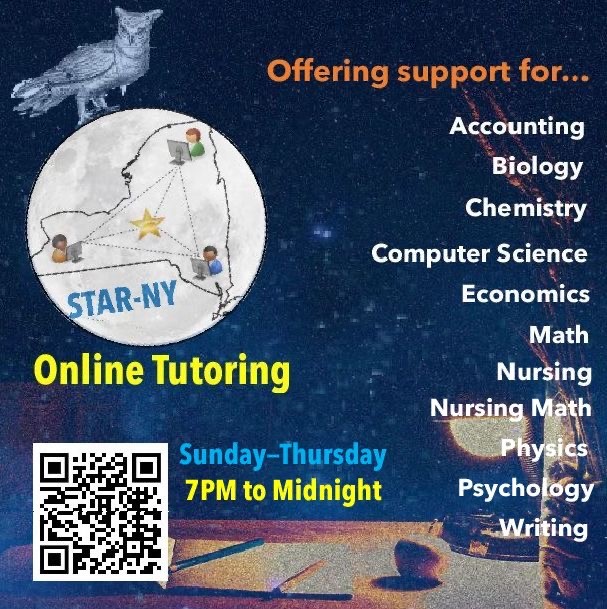 